ПРОЕКТ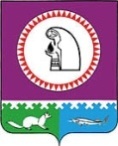 О внесении изменений в  муниципальную программу «Управление  муниципальными финансами в  Октябрьском  районе  на 2016 - 2020 годы», утвержденную постановлением администрации Октябрьского района от 17.10.2013 № 3781	1. Внести в муниципальную программу «Управление муниципальными  финансами  в Октябрьском районе на 2016 - 2020 годы», утвержденную постановлением администрации Октябрьского района от 17.10.2013 № 3781 (далее - Программа) следующие изменения:            1.1. В абзаце 4 подпункта 1.4 раздела 3 Программы после слов «окружных программ» дополнить словами «, муниципальной программы «Обеспечение доступным и комфортным жильем жителей муниципального образования Октябрьский район на 2016-2020 годы».                                                                                                                                                                       1.2. В приложении к Программе:            1.2.1. В абзаце 6 пункта 2 после слов «окружных программ» дополнить словами                       «, муниципальной программы «Обеспечение доступным и комфортным жильем жителей муниципального образования Октябрьский район на 2016-2020 годы».            1.2.2. В подпункте 4.4 после слов «окружных программ» дополнить словами                «, муниципальной программы «Обеспечение доступным и комфортным жильем жителей муниципального образования Октябрьский район на 2016-2020 годы».            2. Опубликовать постановление в официальном сетевом издании «октвести.ру».            3. Постановление вступает в силу после официального опубликования и распространяется на правоотношения, возникшие с 01.09.2017.               4. Контроль за выполнением постановления оставляю за собой.Исполняющий обязанностиглавы Октябрьского района                                                                                         Н.Г. КуклинаИсполнитель:зам.председателя Комитетапо управлению муниципальными финансами Степанович М.В.28-0-67Пояснительная записка к проекту постановлению администрации Октябрьского района «О внесении изменений в муниципальную программу «Управление муниципальными финансами в Октябрьском районе на 2016-2020 годы, утвержденную постановлением администрации Октябрьского района  от 17.10.2013 № 3781                В целях исполнения мероприятий муниципальной программы «Обеспечение доступным и комфортным жильем жителей муниципального образования Октябрьский район на 2016-2020 годы», в соответствии с постановлением администрации Октябрьского района от 10.10.2017 № 2457 «О внесении изменений в сводную бюджетную роспись расходов бюджета муниципального образования Октябрьский район на 2017 финансовый год и плановый период 2018 и 2019 годов» необходимо внести изменения в муниципальную программу «Управление муниципальными финансами в Октябрьском районе на 2016-2020 годы», уточнив Порядок использования зарезервированных в составе расходов бюджета района в текущем финансовом году бюджетных ассигнований, установленных решением Думы Октябрьского района «О бюджете муниципального образования Октябрьский район на очередной финансовый год и плановый период» для обеспечения доли софинансирования средств бюджета района дополнить словами «, муниципальной программы «Обеспечение доступным и комфортным жильем жителей муниципального образования Октябрьский район на 2016-2020 годы».Председатель Комитета по управлению муниципальными финансами	                Н.Г. КуклинаМуниципальное образование Октябрьский районАДМИНИСТРАЦИЯ ОКТЯБРЬСКОГО РАЙОНАПОСТАНОВЛЕНИЕМуниципальное образование Октябрьский районАДМИНИСТРАЦИЯ ОКТЯБРЬСКОГО РАЙОНАПОСТАНОВЛЕНИЕМуниципальное образование Октябрьский районАДМИНИСТРАЦИЯ ОКТЯБРЬСКОГО РАЙОНАПОСТАНОВЛЕНИЕМуниципальное образование Октябрьский районАДМИНИСТРАЦИЯ ОКТЯБРЬСКОГО РАЙОНАПОСТАНОВЛЕНИЕМуниципальное образование Октябрьский районАДМИНИСТРАЦИЯ ОКТЯБРЬСКОГО РАЙОНАПОСТАНОВЛЕНИЕМуниципальное образование Октябрьский районАДМИНИСТРАЦИЯ ОКТЯБРЬСКОГО РАЙОНАПОСТАНОВЛЕНИЕМуниципальное образование Октябрьский районАДМИНИСТРАЦИЯ ОКТЯБРЬСКОГО РАЙОНАПОСТАНОВЛЕНИЕМуниципальное образование Октябрьский районАДМИНИСТРАЦИЯ ОКТЯБРЬСКОГО РАЙОНАПОСТАНОВЛЕНИЕМуниципальное образование Октябрьский районАДМИНИСТРАЦИЯ ОКТЯБРЬСКОГО РАЙОНАПОСТАНОВЛЕНИЕМуниципальное образование Октябрьский районАДМИНИСТРАЦИЯ ОКТЯБРЬСКОГО РАЙОНАПОСТАНОВЛЕНИЕ«»2017г.№пгт. Октябрьскоепгт. Октябрьскоепгт. Октябрьскоепгт. Октябрьскоепгт. Октябрьскоепгт. Октябрьскоепгт. Октябрьскоепгт. Октябрьскоепгт. Октябрьскоепгт. Октябрьское